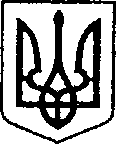 УКРАЇНАЧЕРНІГІВСЬКА ОБЛАСТЬМІСТО НІЖИНМ І С Ь К И Й  Г О Л О В А  Р О З П О Р Я Д Ж Е Н Н Явід 16 вересня 2019 р.		     м. Ніжин		                           № 239 Про внесення змін доРозпорядження міського голови від 13 вересня 2019 р. № 232Відповідно до статей 42, 59, 73 Закону України «Про місцеве самоврядування в Україні», статті 38 Регламенту виконавчого комітету Ніжинської міської ради Чернігівської області VII скликання, затвердженого рішенням виконавчого комітету Ніжинської міської ради Чернігівської області VII скликання від 11 серпня 2016 року № 220:Внести зміни до пункту 1 Розпорядження міського голови             від 13 вересня 1019 р. № 232 та викласти його в новій редакції:	Скликати чергове засідання виконавчого комітету міської ради                    18 вересня 2019 року о 09.00 год. у малому залі виконавчого комітету Ніжинської міської ради за адресою місто Ніжин, площа імені Івана Франка,1.Внести на розгляд виконавчого комітету проекти рішень згідно         з порядком денним, що додається.Відділу з питань організації діяльності міської ради                              та її виконавчого комітету апарату виконавчого комітету Ніжинської міської ради (Доля О.В.) забезпечити явку членів виконавчого комітету, заступників міського голови з питань діяльності виконавчих органів ради, керівників виконавчих органів Ніжинської міської ради, керівників виконавчих органів виконавчого комітету Ніжинської міської ради, представників засобів масової інформації.Першому заступнику міського голови з питань діяльності виконавчих органів ради, заступникам міського голови з питань діяльності виконавчих органів ради, керуючому справами виконавчого комітету Ніжинської міської ради, керівникам виконавчих органів міської ради забезпечити своєчасну та якісну підготовку матеріалів на засідання виконавчого комітету Ніжинської міської ради.5. Контроль за виконанням цього розпорядження залишаю за собою.Міський голова                                                                                А. ЛІННИКВізують: Керуючий справами виконавчого комітетуНіжинської міської ради                                                              С. КОЛЕСНИКНачальник відділу з питань організації діяльності міської ради та її виконавчого комітету апарату виконавчого комітету міської ради                                  О. ДОЛЯНачальник відділу юридично-кадрового забезпечення  апарату виконавчого комітету міської ради                                    В. ЛЕГАЗАТВЕРДЖЕНОРозпорядження міського голови                                                                        від 16.09.2019 року   № 239ПОРЯДОК ДЕННИЙ засідання виконавчого комітету № 39від 18 вересня 2019 року№Назва проекту рішеннявиконавчого комітету міської радиДоповідачі(співдоповідачі)1Про відзначення  з нагоди Дня машинобудівникаЧепульОльга Віталіївна                                                              Різне                                                              Різне                                                              Різне